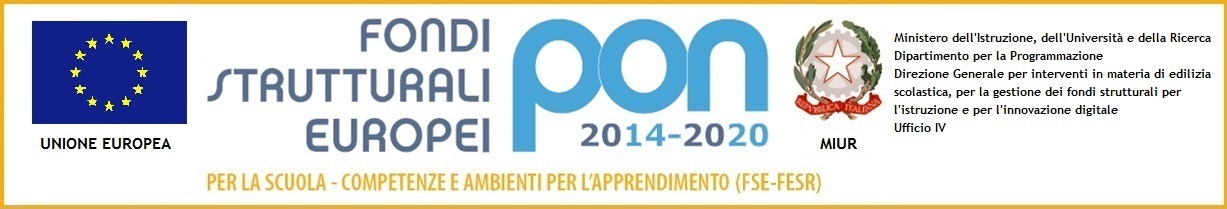 MINISTERO DELL’ISTRUZIONE DELL’UNIVERSITÀ E DELLA RICERCAUFFICIO SCOLASTICO REGIONALE PER IL LAZIOISTITUTO COMPRENSIVO STATALE  “Alcide De Gasperi”Via Matteo Bandello, 30 – 00137 Roma –Tel. 06.87137117 – Fax 06.87131100 e-mail:rmic8ej00r@istruzione.itcod. mecc. RMIC8EJ00R – C. F. 97712630587Roma, 10 novembre 2021Prot.4347/I.1Ai docenti Al personale ATAAi genitori Sito webATTIOGGETTO: Nomina Commissione per la sicurezza sanitaria, di prevenzione alla diffusione del       Covid19         Covid-19  a.s. 2021-22.LA DIRIGENTE SCOLASTICAVISTO il “Documento per la pianificazione delle attività scolastiche, educative e formative in tutte le istituzioni del sistema nazionale di istruzione per l’anno scolastico 2021/22” adottato con decreto del Ministro dell’Istruzione del 6 agosto 2021, n. 257;VISTO il Protocollo di Intesa per garantire l’avvio dell’anno scolastico nel rispetto delle regole di sicurezza per il contenimento della diffusione di COVID/19 ( anno scolastico 2021/22) del 14/08/2021, punto 12 Costituzione di una commissione: “Al fine di monitorare l’applicazione delle misure descritte, in ogni istituzione Scolastica, il Dirigente Scolastico valuterà la costituzione di una commissione, anche con il coinvolgimento dei soggetti coinvolti nelle iniziative per il contrasto della diffusione del COVID-19. Tale commissione sarà presieduta dal Dirigente Scolastico”VISTO il Decreto n. 80 del 03/08/2020 che adotta il “Documento di indirizzo e orientamento per la ripresa delle attività in presenza dei servizi educativi e scuola dell’Infanzia e il relativo Protocollo; VISTA la normativa vigente in materia di prevenzione e contenimento del contagio da COVID-19; VISTO Il Decreto legge 6 agosto 2021, n, 111 recante “Misure urgenti per l’esercizio in sicurezza delle attività scolastiche, universitarie, sociali e in materia di trasporti”con particolare riferimento all’art. 1;VISTI i Verbali n. 31 del 25/06/2021, n. 34 del 12/07/2021, n. 39 del 5/08/2021 del Comitato Tecnico Scientifico (CTS);VISTA la Nota MI n. 1107 del 23/07/2021 “Avvio dell’anno scolastico 2021/22. Nota di accompagnamento alle indicazioni del comitato tecnico scientifico del 12 luglio 2021;VISTO il Rapporto ISS COVID-19 N.58/2000 – “Indicazioni operative per la gestione di casi e focolai  di   SARS- CoV-2 nelle scuole e nei servizi educativi dell’infanzia” Versione del 28 agosto 2020;           CONSIDERATA   l’emergenza epidemiologica in corso e la necessità di tutelare la salute della comunità scolastica tutta;                       						                           PRESO ATTO  che l’I.C. “Alcide De Gasperi” riunisce un plesso di  scuola dell’Infanzia, due Plessi di Primaria e un  Plesso  di Secondaria di Primo Grado.                                                                      RITENUTO  indispensabile individuare per ogni grado scolastico e plesso le migliori strategie atte ad impedire la diffusione del contagio da COVID 19 che tali strategie necessitino di un’elaborazione concertata.TUTTO CIÒ PREMESSODECRETALa costituzione di una Commissione per il contrasto alla diffusione del COVID-19 con compiti organizzativi e propositivi per il corretto avvio dell’anno scolastico in corso, per la corretta attuazione delle modalità atte a limitare il rischio di diffusione del COVID in Istituto, operativi in caso di sospetto caso COVID alunno/lavoratore, così formata: La Commissione è coordinata dalla Dirigente Scolastica, Responsabile COVID  dell’I.C. Alcide De GasperiL’obiettivo è fornire indicazioni operative condivise finalizzate a implementare e monitorare, negli ambienti di lavoro non sanitari, l’efficacia delle misure di contenimento adottate per contrastare la diffusione del COVID 19.La commissione svolge in particolare il compito di supportare il Dirigente Scolastico negli aspetti logistici e organizzativi dell’Istituto, per individuare le situazioni di maggiore criticità e adottare le misure necessarie a consentire il regolare avvio dell’anno scolastico, secondo le indicazioni contenute nelle Linee Guida nazionali e nel protocollo per la sicurezza e vigilerà sull’osservanza delle direttive e disposizioni che saranno emanate dal Dirigente scolastico sulla base delle indicazioni e della normativa nazionale.La commissione COVID: - resterà in funzione per tutta la durata dell’emergenza epidemiologica; - sarà presieduta dal Dirigente scolastico; - viene convocata dal DS in base alle necessità a distanza ed in presenza qualora si verificassero le condizioni di sicurezza necessarie.                                                                                       LA DIRIGENTE SCOLASTICA	Claudia Regazzini               							  Firma autografa omessa ai sensi dell'art. 3 comma 2 del D.lgs. 39/93Claudia Regazzini	Dirigente Scolastica –Referente Covid di IstitutoRSPPFilippo FasuloMCEmidio MarangoniRLSBrunella BaldassarreMarzia BonifaziATA – assistente amministrativoAdele Di LorenzoDocente referente COVID di plesso – via BandelloRosa Nicolai ( RSU)Docente sostituto plesso – via BandelloCecilia StrulakDocente referente COVID di plesso via Pintor- Scuola SecondariaMaria Crisitna Nicolais (RSU)Docente sostituto plesso – via PintorPatrizia SirianniDocente referente COVID di plesso via Albertazzi- Scuola PrimariaNicoletta MerluzziDocente referente COVID di plesso via Albertazzi- Scuola InfanziaAnnamaria MerliATA – Collaboratore scolastico –  sostituto via PintorSamantha  BrignardelliATA – Collaboratore scolastico –  sostituto via Albertazzi
Filomena CappellettiATA – Collaboratore scolastico – sostituto  via Bandello Maria Giovanna Amantea CinerariATA – Collaboratore scolastico – sostituto  via Bandello